Технологическая карта урока.ФИО учителя: Ярова Екатерина ВладимировнаКласс: 3к (общеобразовательный)                      Дата: 10.11.2022   Предмет: Английский язык.                                Тема: He loves jelly.Тип урока: урок открытия новых знаний и первичного закрепления нового знания (комбинированный).Цели урока: обеспечить условия для  усвоения учащимися новых ЛЕ по теме "Еда", отработать навыки употребления глагола like в утвердительной и отрицательной формах Present Simple; создать условия для развития познавательных процессов, зрительной памяти; способствовать формированию коммуникативных качеств личности и формированию межличностного общения через организацию парной и групповой работы на уроке.Планируемые результаты:личностные: формирование учебно-познавательного интереса к новому учебному материалу и способам решения новой задачи; развитие навыков сотрудничества со сверстниками, умение давать оценку своим действиям;метапредметные: формирование умений планировать, контролировать и оценивать учебные действия в соответствии с поставленной задачей; формирование начальных форм личностной рефлексии.предметные:  формирование активного и пассивного лексического запаса по теме "Еда"; умение вести элементарный этикетный диалог; умение употреблять глагол like в утвердительной, отрицательной и вопросительной формах в Present Simple; развитие навыков чтения, аудирования и произносительных навыков.Дидактические средства и оборудование: 1. Учебник Английский язык. 3 класс: учеб. для общеобразовательных организаций с прил.на электрон. носителе/ Н.И. Быкова, Д.Дули, М.Д.Поспелова, В.Эванс.2. Аудиоприложение к учебнику.3. Ноутбук, телевизор, аудиоколонка.4. Раздаточный дидактический материал.5. Flashcards по теме Еда, карточки со словами.Формы организации познавательной деятельности: Индивидуальная, групповая, парная, фронтальнаяНазвание, содержание этапа урока.Форма работы.Деятельность учителя.Деятельность учащихся.Результат.Время.1.Приветствие.Организационный момент. РазминкаФронтальная.Работа в парах.Приветствует класс,  проверяет готовность к уроку.Задает уч-ся вопросы, корректирует..Отвечают на вопросы учителя. Рассказывают стихотворения. Строят этикетные диалоги в парах.Настрой на общение, погружение в языковую среду.5-7мин2. Проверка домашнего задания.ФронтальнаяОрганизация .Взаимопроверка.Развитие критического мышления.2 мин3.Мотивация, целеполагание.Фронтальная, индивидуальная.Детям предлагается определить тему урока по Облаку слов.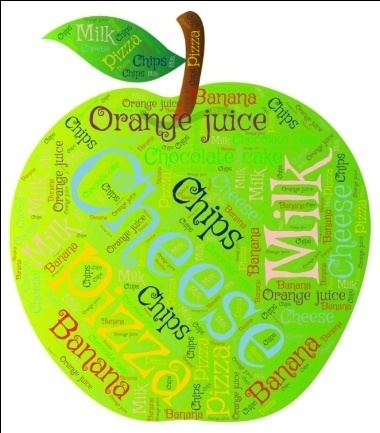 Дети определяют тему уроку. Строят предположения о том, чему им предстоит научиться. (говорить о том, какая еда им нравится и не нравится, говорить о любимой еде).Выработка умения анализировать информацию, формирование четких мыслительных процессов. 1мин4. Актуализация  знаний. Фронтальная.ГрупповаяУчитель показывает карточки с ранее изученными словами по теме "еда".Введение ЛЕ  по теме.(flashcards по теме "еда" и карточки со словами)Дети вспоминают ранее изученные ЛЕПовторяют за учителем.   Активизация мыслительных процессов.2 мин5. Открытие нового знания.ФронтальнаяИндивидуальнаяГрупповая5.1 Введение новых ЛЕ по теме с использованием визуальных средств (flashcards)5.2 Соотнесение зрительного образа и слова.5.3. Do you like ....?5.4. What`s your favourite food?5.5 Групповая работа по цепочке5.1Повторяют за учителем, запоминают слова.5.2Matching: слово и карточка.Чтение слов без визуальной поддерж ки.5.3Yes, I do/ No, I don`t.5.4 My favoutite food is... 5.5 My favourite food is.... And what about you?Формирование активного и пассивного лексического запаса по теме. Умение употреблять глагол like.Умение структурировать знания, выбирать подходящие модели речевого поведения.10мин6.Первичное закрепление полученных знаний.Фронтальная Индивидуальная Eх.1 р.42- Аудирование и работа со стихотворением.-Read the red words.-Listen. Point  and sing.-Дети читают выделенные слова (ЛЕ по теме)-Аудирование (дети слушают и указывают на слово, которое слышат)и подпевают.- Чтение текста песни.Закрепление лексических единиц, запоминание графического образа слова.5минДинамическая пауза.ФронтальнаяLet`s have a rest.Stamp your feet when you hear "drinks"Clap your hands when you hear " fruit and vegetables"water     apple     lemon   lemonademilk  tomato  orange   tea   orange juice- Stand up/Sit down/Turn aroud/ Put 1 hand up/Put 1 hand down/ Put 2 hands up/put 2 hands down/ Sit down.Выполняют указания учителя.Снятие физического и психического напряжения.1мин7. Первичное закрепление и применение новых знаний. ФронтальнаяГрупповаяPre-reading:Where are the girls now? What`s this?Who can you see in the picture?While-reading. Listen and say: Who likes jelly?Past-reading.What`s Lulu`s favourite food?Does Maya like burgers?Does Lulu like jelly?Does Chuckles like jelly?Does Maya like pizza?Eх. 3 р.43 Аудирование и чтение диалога.Ответы на вопросы учителя по содержанию.Чтение диалога по ролям.Формирование навыков аудирования и чтения.Саморегуляция.8. Первичная проверка понимания изученного.ФронтальнаяИндивидуальная Организация с раздаточным дидактическим материалом.Дифференцированный  подход: те, кто справится с заданием быстрее остальных, записывают предложение. (возможно с предлогом but)Учащиеся получают распечатку с изображением различных продуктов, которые они должны распределить (записав словом) на 2 группы I like / I don`t like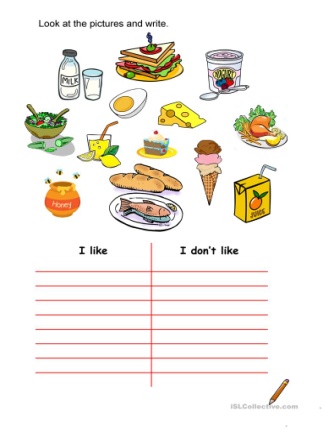 Формирование навыков письменной речи. Выработка  УУД (оценка, контроль, коррекция) Саморегуляция.9. Объяснение дом. задания.Фронатальная.Объясняет домашнее задание.Контролирует понимание.Eх.3 р43 ( слушать по ссылке, читать)Сборник упр стр 37-38 № 1,510.Подведение итогов. Рефлексия.Фронтальная.Предлагает оценить свою работу на уроке.1. урок прошел отлично, мне было нетрудно, я понял тему и доволен своей работой (веселый смайлик)2. Мне было трудно, я не вполне доволен своей работой, мне нужно приложить усилия.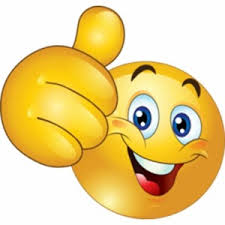 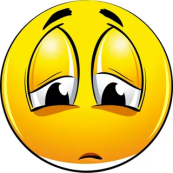 Умение контролировать и оценивать учебный процесс, определять результативность образоват.деятельности.